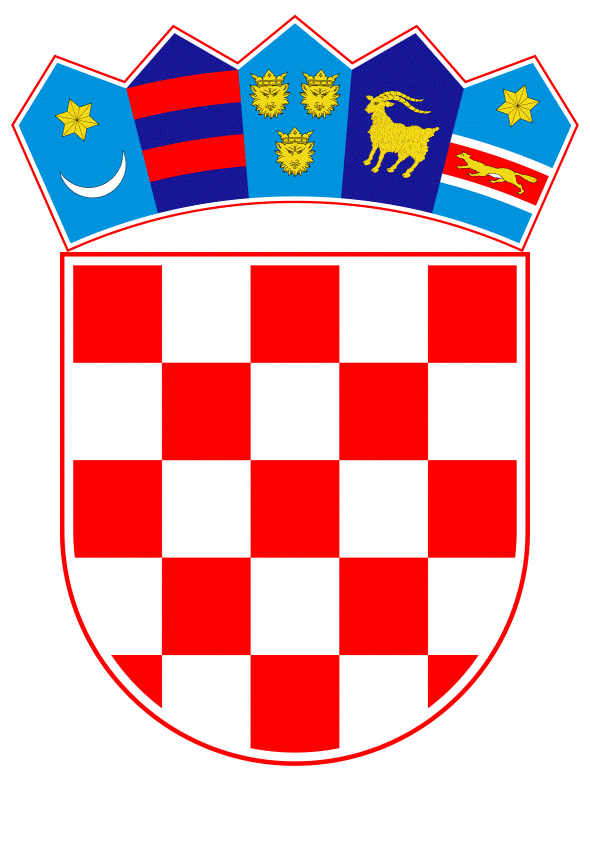 VLADA REPUBLIKE HRVATSKEZagreb, 11. svibnja 2023.____________________________________________________________________________________________________________________________________________________Banski dvori | Trg Sv. Marka 2  | 10000 Zagreb | tel. 01 4569 222 | vlada.govNa temelju članka 31. stavka  3. Zakona o Vladi Republike Hrvatske („Narodne novine“, br. 150/11., 119/14., 93/16., 116/18. i 80/22.), Vlada Republike Hrvatske je na sjednici održanoj _______ svibnja 2023. donijelaZ A K L J U Č A K 1.	Prihvaća se Program predsjedanja Republike Hrvatske Strategijom Europske unije za jadransku i jonsku regiju (u daljnjem tekstu: Strategija) i Jadransko-jonskom inicijativom (u daljnjem tekstu: Inicijativa) u razdoblju od 1. lipnja 2023. do 31. svibnja 2024. godine, u tekstu koji je dostavilo Ministarstvo vanjskih i europskih poslova aktom, KLASA: 018-04/23-20/2, URBROJ: 521-I-02-04-23-12, od 24. travnja 2023.2.	Ministarstvo vanjskih i europskih poslova i Ministarstvo regionalnoga razvoja i fondova Europske unije određuju se nacionalnim su-koordinatorima i zadužuju za provedbu Programa i koordinaciju aktivnosti predsjedanja Strategijom. 3.	Ministarstvo vanjskih i europskih poslova određuje se nacionalnim koordinatorom i zadužuje za provedbu Programa i koordinaciju aktivnosti predsjedanja Inicijativom. 4.	Ministarstvo turizma i sporta ispred Republike Hrvatske su-koordinira 4. stupom Strategije „Održivi turizam“ i nacionalni je partner u projektu „EUSAIR Facility Point“, kojim se osiguravaju sredstva za provedbu Strategije, uključujući i za organizaciju predsjedanja Strategijom.5.	Za provedbu tematskih prioriteta i aktivnosti predsjedanja zadužuju se Ministarstvo turizma i sporta, Ministarstvo gospodarstva i održivog razvoja, Ministarstvo poljoprivrede, Ministarstvo mora, prometa i infrastrukture, Ministarstvo znanosti i obrazovanja te Ministarstvo rada, mirovinskoga sustava, obitelji i socijalne politike, u okviru svog djelokruga, u koordinaciji i uz podršku Ministarstva vanjskih i europskih poslova i Ministarstva regionalnoga razvoja i fondova Europske unije kao koordinatora. Druga će se tijela državne uprave te jedinice lokalne i područne (regionalne) samouprave, uz potporu navedenih tijela iz ove točke Zaključka, uključiti u provedbu Programa predsjedanja Strategijom i Inicijativom kada je to potrebno.6.	Nadležna tijela iz točaka 2., 3., 4. i 5. ovoga Zaključka dužna su osigurati odgovarajuća sredstava za provedbu aktivnosti predsjedanja kao i osigurati da se aktivnosti vezane za pripremu i provedbu predsjedanja provode na koordiniran i učinkoviti način. 7.	Zadužuje se Ministarstvo vanjskih i europskih poslova da o donošenju ovoga Zaključka na odgovarajući način izvijesti sva tijela državne uprave.KLASA:	URBROJ:	Zagreb, ___svibanj 2023. 						PREDSJEDNIK 	                  mr. sc. Andrej PlenkovićOBRAZLOŽENJE		Republika Hrvatska 1. lipnja 2023. godine preuzima predsjedanje Strategijom Europske unije za jadransku i jonsku regiju (dalje u tekstu: Strategija) i Jadransko-jonskom inicijativom (u daljnjem tekstu: Inicijativa). 	Hrvatsko predsjedanje Strategijom i Inicijativom poklapa se s 10. godišnjicom pokretanja Strategije i 24. godišnjicom osnutka Inicijative. Hrvatska je ranije već jednom predsjedala Strategijom (2015.-2016.) te tri puta Inicijativom (2000.-2001.; 2007.-2008.; 2015.-2016.). Ovo predsjedanje ujedno se poklapa i s 10. godišnjicom članstva Republike Hrvatske u Europskoj uniji.	Hrvatsko predsjedanje Strategijom i Inicijativom pripremano je i odvija se u vremenu društveno-političko-ekonomskih promjena uzrokovanih dvjema uzastopnim svjetskim krizama – pandemijom bolesti COVID-19 i ratom u Ukrajini. Hrvatska je nastojala prioritete i aktivnosti svojeg predsjedanja oblikovati i prilagoditi širem kontekstu u kojemu se ono odvija, nastojeći i na taj način, kroz prizmu makroregionalne suradnje, potaknuti raspravu o aktualnim temama. 	Jedna od ključnih tema hrvatskog predsjedanja bit će revizija Strategije i njezina revalorizacija  u kontekstu novih okolnosti u jadransko-jonskoj makroregiji i Europskoj uniji, kako bi ona postala bolje prilagođena za budućnost. Hrvatska će također poticati stavljanje ujednačenijeg naglaska na pomorsku (plavu) i kontinentalnu (zelenu) komponentu Strategije u njezinom budućem razvoju. Zbog ovih okolnosti, slogan hrvatskog predsjedanja Strategijom bit će „Plavo-zelena Strategija budućnosti“. 	Istovremeno, cilj hrvatskog predsjedanja je i osigurati poveznicu s prethodnim predsjedanjima i njihovim postignućima, odnosno pojedinim temama i dobrim praksama uspostavljenim tijekom niza godina provedbe Strategije i Inicijative, kao što su politika proširenja EU, politike mladih i drugo. 	Ministarstvo vanjskih i europskih poslova i Ministarstvo regionalnoga razvoja i fondova Europske unije koordinirali su te u suradnji s nadležnim tijelima države uprave pripremili Program predsjedanja, koji se usvaja ovim Zaključkom.  	Program predsjedanja sadrži kalendar aktivnosti koji čine unaprijed zadani broj i format sastanaka, uključujući Godišnji forum, te dodatno predloženi sastanci i konferencije sukladno ciljevima utvrđenim u Programu predsjedanja. Konačni datumi i mjesta održavanja pojedinih sastanaka bit će definirani naknadno.  	Sredstva za provedbu predsjedanja osigurat će se na stavkama nadležnih tijela državne uprave. Dio sredstava za provedbu aktivnosti predsjedanja Strategijom planiran je i biti će osiguran u strateškom projektu EUSAIR Facility Point kao instrumentu za podršku provedbe nacionalnih aktivnosti i upravljanja strategijom a u kojem je Ministarstvo turizma i sporta nacionalni projektni partner.Predlagatelj:Ministarstvo vanjskih i europskih poslova Predmet:Program predsjedanja Republike Hrvatske Strategijom Europske unije za jadransku i jonsku regiju i Jadransko-jonskom inicijativom u razdoblju od 1. lipnja 2023. do 31. svibnja 2024. godine